ПОШАГОВАЯ  ИНСТРУКЦИЯ ПО ЭКСПЛУАТАЦИИ КОНТРОЛЬНО-КАССОВОГО АППАРАТА ЭКР -2012 Ф ДЛЯ СТУДЕНТОВ С НАРУШЕНИЕМ СЛУХА Богданова С.Б. Карамзина С. А.Государственное автономное профессиональное образовательное учреждение  Тюменской области «Западно–Сибирский государственный колледж» г. ТюменьАннотация Инклюзивное образование – это первая инновация в российской образовательной практике, инициированная родителями детей-инвалидов и теми педагогами, психологами, кто верит в ее необходимость не только для детей с ограниченными возможностями, но для всего образования в целом. Важно еще раз подчеркнуть, что инклюзивное образование в большинстве европейских стран и в России – один из первых примеров борьбы родителей за образовательные права собственных детей, прецедент поведения родителей как подлинных субъектов образовательного процесса.Инклюзивное образование основано на концепции «включающего общества». Она означает изменение общества и его институтов таким образом, чтобы они благоприятствовали включению другого (человека другой расы, вероисповедания, культуры, человека с ограниченными возможностями здоровья). Причем предполагается такое изменение институтов, чтобы это включение содействовало интересам всех членов общества, росту их способности к самостоятельной жизни (включая лиц с ОВЗ), обеспечению равенства их прав и т.п. Если инклюзия не обеспечивается соответствующим изменением институтов, то ее результатом может становиться углубление социальной дезадаптации людей с ОВЗ и рост интолерантости к ним со стороны тех, кто подобных ограничений не имеет. Важно, чтобы практика инклюзии не опиралась на стремление или, тем более, принуждение «быть как все», поскольку в этом случае она вступает в противоречие с правом «быть самим собой».Приоритетным направлением социально ориентированной государственной политики Российской Федерации является обеспечение качества и доступности образования, в том числе лиц с ОВЗ и инвалидов. Обучающийся с ограниченными возможностями здоровья (ОВЗ) - физическое лицо, имеющее недостатки в физическом и (или) психологическом развитии, подтвержденные психолого-медико-педагогической комиссией и препятствующие получению образования без создания специальных условий (Федеральный закон № 273-ФЗ от 29.12.2012 г. «Об образовании в Российской Федерации»). Инвалид - лицо, которое имеет нарушение здоровья со стойким расстройством функций организма, обусловленное заболеваниями, последствиями травм или дефектами, приводящее к ограничению жизнедеятельности и вызывающее необходимость его социальной защиты (Федеральный закон № 181-ФЗ от 24.11.1995 г. «О социальной защите инвалидов в Российской Федерации»).Одним из путей реализации государственной программы «Доступная среда» является инклюзивное образование в ГАПОУ ТО «Западно-Сибирский государственный колледж» инвалидов и лиц с ограниченными возможностями здоровья. Инклюзия направлена на равное отношение ко всем обучающимся при создании специальных условий для тех из них, кто имеет особые образовательные потребности. Организационной сутью инклюзивного образования является совместное обучение лиц с ОВЗ, студентов-инвалидов с основной массой студентов в соответствии с общими нормами и требованиями к процессу, содержанию, качеству и результатам образования.Колледж выполняет не только образовательные функции, но и является основной сферой жизнедеятельности студента. Инклюзивное образование расширяет личностные возможности всех студентов, помогает выработать такие качества, как гуманность, толерантность, готовность к помощи, является принципиально новой системой, где студенты и педагоги работают над общей целью – доступным и качественным образованием для всех без исключения обучающихся.Основной целью является обеспечение позитивной динамики качества условий получения среднего профессионального образования инвалидами и лицами с ограниченными возможностями здоровья, их социализации, трудоустройства и подготовки к социально-профессиональной адаптации на предприятиях.Основными задачами является:  Проектирование инклюзивной образовательной среды в колледже. Ресурсное обеспечение инклюзивного образовательного процесса в ГАПОУ ТО «ЗСГК».Развитие безбарьерной инфраструктуры в колледже. Обеспечение оптимального уровня доступности среднего профессионального образования для инвалидов и лиц с ОВЗ.Обеспечение качества освоения обучающимися инвалидами и лицами с ОВЗ образовательных программ подготовки специалистов среднего звена, программ подготовки квалифицированных рабочих в соответствии с Федеральными государственными образовательными стандартами среднего профессионального образования.Обеспечение возможности формирования и реализации индивидуальной образовательной траектории для обучающегося инвалида или обучающегося с ограниченными возможностями здоровья.Формирование толерантной социокультурной среды в колледже.Организация образовательного процесса для лис с ОВЗ и инвалидов с использованием дистанционных образовательных технологий.Для повышения эффективности обучения студентов с ОВЗ в условиях инклюзии должен быть в полной степени задействован имеющийся потенциал методических служб для разработки учебно-методических комплексов на основе различных учебных планов в рамках тематического планирования. Необходимым условием выступает разработка системы методических рекомендаций для различных специалистов служб сопровождения инклюзивного образования и непосредственно инклюзивных образовательных учреждений для различных звеньев инклюзивной образовательной вертикали.В основу концепции инклюзивного образования детей с нарушением слуха в системе профессионального образования положена идея Л.С. Выготского о главенствующей роли социальной компенсации физического или сенсорного недостатка. Эта идея на протяжении многих лет активно изучалась и реализовалась в практике как в Западной Европе и США, так и в России.  По мнению многих отечественных и зарубежных специалистов, инклюзивное  образование детей с нарушениями слуха, получающих знания и воспитание в условиях профессионального образования, способствует получению адаптивных навыков и компетенций в той общественной среде, где им предстоит жить и работать после получения образования. Для студентов с ОВЗ в колледже разработаны учебные пособия в электронном виде, методический и раздаточный материал. Пошаговая инструкция по эксплуатации контрольно-кассового аппарата ЭКР-2012 Ф предназначена на изучение  МДК 03.01 Работа на контрольно-кассовой техники и расчеты с покупателями по профессии 38.01.02 Продавец, контролер-кассир и является одной из организационных форм, которую можно использовать  в процессе обучения студентов с нарушением слуха. Она основана на принципах  сочетания абстрактности мышления с наглядностью.  Использование в инструкции  различных средств, графики  облегчает эту задачу. ПОШАГОВАЯ  ИНСТРУКЦИЯ ПО ЭКСПЛУАТАЦИИ КОНТРОЛЬНО-КАССОВОГО АППАРАТА ЭКР -2012 Ф ДЛЯ СТУДЕНТОВ С НАРУШЕНИЕМ СЛУХА.Прежде чем приступать к работе на кассовом аппарате, необходимо отметить, что дата и время на кассе уже запрограммированы и автоматические переходят на следующую дату числа в 24.00.                                   1.  Этап работы студента: произвести запись конспекта                                       «Порядок включения кассы «ЭКР»  в тетрадь (рисунки                                     для   восприятия и понимания текста). Этап работы студента. Перед тем как включить кассовый аппарат внимательно прочитайте текст и запишите его порядок в тетрадь.	Необходимо помнить и знать при оформлении чека на 1 покупки  с  цифровой  клавиатуры ввести ее стоимость   (не более  7  цифр), то есть  стоимость  или   цена  покупки  не  должна  превышать 7 цифр, включая  и  рубли и  копейки   12324 -  25 (не более 7 цифр). Если сумма превышает 7 разрядов, раздается звуковой   сигнал, на индикаторе отобразится  значение «Е», машина блокируется. МЕТОДИЧЕСКИЕ УКАЗАНИЯ ДЛЯ ОФОРМЛЕНИЯ ЧЕКОВ Этап работы студента: Внимательно изучите схемы оформления чеков, в тетрадь занести схемы поэтапного оформления чека. В тетрадь перенести расположение кнопок на установочном механизме кассы.                             1 схема чека. Оформление чека на одну покупку                        Работа студента: зарисовать в тетрадь схему, оформить чек Порядок действий  по оформлению чека  (схему зарисовать в тетрадь)                   цена товара                 (затем нажать            секция                                                                    на клавишу)                   нажать на клавишу 	  выходит чек с результатами покупки  2.  На основании  схемы самостоятельно оформить чек,                                придерживаясь порядка нажатия кнопок на клавиатуре   кассы «ЭКР – 2012»Пример: Оформить чек на одну покупку следующих сумм:                               6  рублей -00 коп, 20 рублей 20 коп, 25 рублей -00 коп.                                                 выдается чек с  результатами покупкиНеобходимо  добиться   правильности   оформления  чека   по  представленному  образцу,  если  у  вас  результаты  (цифры,  цены)  на  вашем чеке не совпадают,  надо  оформить  повторный чек,   внимательно  повторите  порядок действий  по оформлению чека.       Не спешите!!!       Работа студента: Для приобретения навыков оформления   чека на одну покупку, самостоятельно оформите чеки   по  предложенным ниже чекам. Чеки вклеить в тетрадь.Если у Вас возникнут затруднения  в работе, обратитесь преподавателю.                                         Оформление чека с подсчетом сдачи                                Работа студента: зарисовать в тетрадь схему,                                                              оформить чекПорядок действий  по оформлению чека с подсчетом сдачи (схему зарисовать в тетрадь)               1.   цена товара          2.секция                           затем,            3. нажать на клавишу            предварительный итог                                                                        4. внести денежные  суммы покупателя  5.   нажать на клавишу                                  	выходит чек  с результатами сумм покупок2.  На основании следующей схемы самостоятельно оформить чек,                                придерживаясь порядка нажатия кнопок на клавиатуре   кассы «ЭКР-2012Ф». В тетрадь вклеить оформленный чек, зарисовать схему, так как показано в тексте.               Пример: Оформить чек на одну покупку следующих сумм:                                  20 рублей -00 коп, 15 рублей 50 коп, 6 рублей -70 коп. Внимательно повторите порядок действий по оформлению чека со сдачей Если у Вас возникнут затруднения  в работе, обратитесь преподавателю.                         Работа студента: Для приобретения навыков по                    оформлению   чека  с   результатами   сдачи,   самостоятельно                оформите чеки по предложенным данным. Чеки вклеить  в   тетрадь.                    Если у Вас возникнут затруднения  в работе, обратитесь  к преподавателю                                                                        Оформление чека с подсчетом сдачи, но с                                   равной суммы денежной наличности  покупателя.                       Работа студента: зарисовать в тетрадь схему, оформить чек Порядок действий  по оформлению чека с подсчетом сдачи, но с равной суммой денежной наличности (то есть сумма, данная покупателем равна сумме покупки)  (схему зарисовать в тетрадь)                  1.   цена товара          2.секция                 3.   нажать на клавишу                 предварительный итог          4.   вносимая сумма равна итоговой сумме, поэтому вводить ее нет     необходимости, но для того чтобы вышел чек с результатами необходимо          5.   нажать на клавишу                                            выходит чек   результатами                                                                                                 сумм покупок                           Работа студента: Для приобретения навыков оформления  чека             с результатами   сдачи,   самостоятельно оформите следующие                      чеки, придерживаясь данной схемы.Оформление чека с вводом количества товара                                  Работа студента: зарисовать в тетрадь схему,  оформить чек.   Это операция применяется, при условии, что цена товара одинаковая, а  количество товара более чем 2 единицы.      Пример: Оформить чек на одну покупку следующих сумм:  6 пакетов молока по цене  80 рублей -00 коп,              Работа студента: Для приобретения навыков оформления      чек           самостоятельно оформите чеки, придерживаясь данной схемы.                        Если у Вас возникнут затруднения  в работе, обратитесь преподавателю       Оформление чека с повтором количества товара                               Работа студента: зарисовать в тетрадь схему, оформить чек.   Это операция применяется, при условии, что цена товара одинаковая, а  количество товара более чем 2 единицы.                                        Пример: Оформить чек на одну покупку следующих сумм:   4 пачки масла по цене  180 рублей -00 коп,                            Работа студента: Для приобретения навыков оформления                             самостоятельно оформите   чеки, придерживаясь данной                           схемы.         Если у Вас возникнут затруднения  в работе, обратитесь преподавателю                                          Оформление чека с повтором чека                            Работа студента: зарисовать в тетрадь схему, оформить чек     Это операция применяется, при условии, если необходим второй чек, или неясные реквизиты  первого чека, или обрыв чековой ленты и т. д.                                              Удаление ошибочно набранную сумму на кассе                                     Работа студента: зарисовать в тетрадь схему.                                     Аннулирование денежных сумм на кассе «ЭКР»                           Работа студента: зарисовать в тетрадь схему, оформить чек                                         Работа студента: Для приобретения навыков                                          оформления   чека  самостоятельно оформите   чеки,                                         придерживаясь данной схемы.         Если у Вас возникнут затруднения  в работе, обратитесь преподавателю           Возврат денежных сумм на кассе «ЭКР-   2012Ф»       Работа студента: зарисовать в тетрадь схему, оформить чек Работа студента: Для приобретения навыков оформления                             чека  самостоятельно оформите   чеки, придерживаясь данной схемы.  Если у Вас возникнут затруднения  в работе, обратитесь преподавателюЗАКЛЮЧЕНИЕ           В нашей стране  происходят глубокие изменения в профессиональной подготовке лиц со слуховыми дефектами, обусловленные изменениями социально-экономических условий жизни страны, достижениями науки, техники и современных технологий. В новой ценностно-смысловой парадигме общества профессиональное образование рассматривается как основа повышения социального статуса и защищенности инвалидов по слуху. Оно обеспечивает им реализацию равных возможностей и содействует полноценному участию в жизни страны.  При этом исключается необходимость получения ими различных социальных пособий. Чем выше уровень профессионального образования, тем выше конкурентоспособность людей, имеющих нарушения слуха, на рынке труда.Как показала практика, обеспечение индивидуального подхода к студентам, с учетом его социального статуса, стало положительной составляющей условий пребывания  с  нарушением слуха в колледже.  Индивидуальный подход способствует его обучению и развитию индивидуальных способностей в социальной среде, его социальной адаптации. Наша задача в целом и каждого педагога в частности  –  содействие  в  улучшении  качества жизни студента, имеющего  недостатки слуха, защита  и  представление  его  интересов  в различных  кругах,  создание  условий  для  выравнивания  возможностей, что  отличает их интеграцию  в  общество  и  создает предпосылки для независимой жизни.Таким образом, инклюзия  и  интеграция  в  целом ряде случаев является необходимым условием для дальнейшей социализации и независимой жизни детей-инвалидов.  СПИСОК  ИСПОЛЬЗОВАННЫХ ИСТОЧНИКОВБрызгалова  С.О.  Разработка  муниципальной  модели  интегрированного  обучения  детей  с  ограниченными  возможностями  на  основе  системно-комплексного  подхода.  –  Екатеринбург, 2007. Голикова  Т.А.  Инклюзивное  образование:  опыт,  проблемы,  поиски  [Электронный  ресурс]. http://www.sch1961.ru/work_op.php?id=106Королевская Т.К., Пфафенродт А.Н. «Развитие слухового восприятия слабослышащих детей» –М.: ВЛАДОС, 2004Леогард Э.И., Самсонова Е.Г., Иванова Е.А. Нормализация условий воспитания и обучения детей с ограниченными возможностями в условиях инклюзивного образования. Серия инклюзивное образование. МГППУ. 2011.Конвенция ООН «О правах инвалидов» (2006)1.Включить аппарат, путем нажатия кнопок «ВКЛ» с боку кассового аппарата. На индикаторе появляется  информация  - ПР ПЗУ, ПРОЗУ-  что означает проверку данных на кассе всех запоминающих устройств, 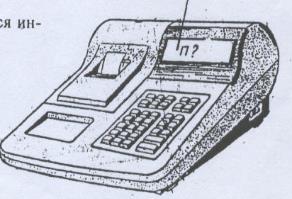 кнопка включения кассы2. На индикаторе  после включения появляется автоматически    дата 10.02.2015 (пример)Для подтверждения нажимаем клавишу «Итог»  - это означает, что с данной операцией мы согласны и можно переходить на другую операцию.на индикаторе высвечивается дата    10.02 2015      нажать на клавишу «Итог»3. На индикаторе высвечивается время 08.10 (примерно)Для подтверждения нажимаем клавишу «Итог»  - это означает, что с данной операцией   правильности и точности времени мы согласны и можно переходить на другую операцию.на индикаторе высвечивается время    08.10      нажать на клавишу «Итог»4. На индикаторе высвечивается  « ?», это означает  вопрос: какой необходимо выбрать режим работы на кассе.    Для подтверждения нажимаем клавишу «Итог»  - это означает, что мы выбрали режим, в котором формируются чеки для покупателей. высвечивается дата    «?»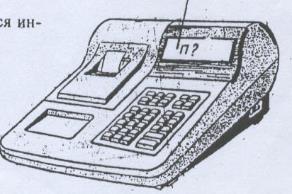       нажать на клавишу «Итог»5. На индикаторе высвечивается  «П ?», то есть  аппарат требует определенный пароль (набор цифр, предназначенный конкретно на каждого кассира), который бы обеспечивал  доступ к режиму работы кассы.на индикаторе высвечивается запрос «П ?»      нажать на клавишу «Итог»6.Нажимаем шесть нулей (для всех кассовых машин в классе он одинаков). Поочередно шесть раз по клавише  , на индикаторе появляется шесть  черточек                                - - - - - , после правильного введения пароля на индикаторе в правом углу появляется  цифры  -     000. Это означает, что мы вошли в режим кассы по формированию чеков покупателю и можем дальше работать с покупателями.на индикаторе высвечивается пароль виде цифр в данном случае 000000      нажать на клавишу               «О» 6 раз подряд Удаление ошибочных сумм с индикатора и звукового сигнала ошибки, необходимо                       нажать на клавишу «СБРОС»  - Клавиши для набора сумм покупок, цены, кода.Секционные клавиши для ввода сумм в память кассы.Клавиша «Подитог», «ПИ» для предварительного подсчета итоговой суммы всей покупки и работы с суммами сдачи.Клавиши «Итог», для оформления итоговых сумм покупки и оформления чека, Клавиша «Сброс», для удаления неправильных сумм и звукового сигнала.Функциональные клавиши, для работы с различными операциями на кассе.  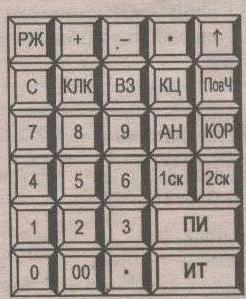 Необходимо помнить при нажатии клавиш сумм покупок  выраженных в рублях точки между рублями и копейками не ставить Пример 25 рублей 50 копеек  на клавишах поочередно нажать    2 5 5 0ГОУ СПО ЗАП-СИБИНН 720400716609.05.14ОП .О К. № 12065471 СК …………. 6. 001 СК …………20. 201 СК …………25. 00……………………..ИТОГ ……….51. 2012:40     чек     1 далее нажимаем на клавишу ИТГОУ СПО ЗАП-СИБИНН 720400716609.05.14ОП .О К. № 12065471 СК ………... 20. 001 СК …………15. 501 СК ………...11. 70………………………………….ПИ …………..47. 20ВНЕСЕНО …….100.00………………………………….СДАЧА………..52. 80…………………………………ИТОГО ……..47. 2012:45     чек     5чек оформить на кассе по предложенной схеме и приклеить в тетрадьдалее нажимаем на клавишу предварительный итог (результат стоимости покупок)на индикаторе высвечивается результат предварительной покупки                                  47. 20 (т.е. 47 руб. 20 коп.)для подсчета сдачи необходимо набрать на клавишах сумму денег данных покупателем 100 00 (100 руб.)    затем нажать  на клавишу               на индикаторе высвечивается сумма сдачи и результат               покупки      52. 80 (52 руб. 80 коп.)               выдается чек с                                        итоговым результатам покупки.чек оформить на кассе по предложенной схеме и приклеить в тетрадьдалее нажимаем на клавишу предварительный итог (результат стоимости покупок)на индикаторе высвечивается результат предварительной покупки                                  47. 20 (т.е. 47 руб. 20 коп.)для подсчета сдачи необходимо набрать на клавишах сумму денег данных покупателем 100 00 (100 руб.)    затем нажать  на клавишу               на индикаторе высвечивается сумма сдачи и результат               покупки      52. 80 (52 руб. 80 коп.)               выдается чек с                                        итоговым результатам покупки.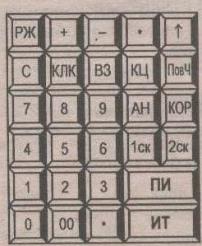 чек оформить на кассе по предложенной схеме и приклеить в тетрадьдалее нажимаем на клавишу предварительный итог (результат стоимости покупок)на индикаторе высвечивается результат предварительной покупки                                  47. 20 (т.е. 47 руб. 20 коп.)для подсчета сдачи необходимо набрать на клавишах сумму денег данных покупателем 100 00 (100 руб.)    затем нажать  на клавишу               на индикаторе высвечивается сумма сдачи и результат               покупки      52. 80 (52 руб. 80 коп.)               выдается чек с                                        итоговым результатам покупки.ГОУ СПО ЗАП-СИБИНН 720400716609.05.14ОП .О К. № 12065471 СК ………... 31. 001 СК …………17. 701 СК ………...16. 30………………………………….ПИ …………..65. 00…………………………………Сдача…………… 00. 00ИТОГО ……..65. 0012:55     чек     12              Учебная далее нажимаем на клавишу предварительный итог (результат стоимости покупок)на индикаторе высвечивается результат предварительной покупки                                  65. 00 (т.е. 65 руб. 00 коп.)покупатель дал вам денежную наличность равную сумме покупки в данном случае 65 руб. 00 коп. затем  необходимо нажать  на клавишу               на индикаторе высвечивается сумма итога                                 65. 00  (65 руб. 00 коп.)            выдается чек с                                         итоговым результатам покупки. на чеке  слово сдача не пропечатываетсядалее нажимаем на клавишу предварительный итог (результат стоимости покупок)на индикаторе высвечивается результат предварительной покупки                                  65. 00 (т.е. 65 руб. 00 коп.)покупатель дал вам денежную наличность равную сумме покупки в данном случае 65 руб. 00 коп. затем  необходимо нажать  на клавишу               на индикаторе высвечивается сумма итога                                 65. 00  (65 руб. 00 коп.)            выдается чек с                                         итоговым результатам покупки. 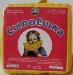 количество товара 6 штукцена товара 80 руб. 00копцена товара нажать на клавишу      	умножение вводим с помощью               клавиш количество товара  (в данном примере 6 пакетов)                    затем   нажать на         клавишу секциязатем нажать на  клавишу итогцена товара нажать на клавишу                         затем нажимать столько раз клавишу «СК» сколько дано количество товара, начиная с 2 позиции (в задаче дано 4 пачки масло), т.е. нажать 3 раза клавишузатем нажать на клавишу                                                      повтор   чека                   Операция позволяет повторить один раз печать предыдущего чека путем нажатия клавиши            порядок действий по оформлению:                      оформите  чек               чек вышел с данными по покупке                нажать на клавишу                     вышел повторный чек с    результатами и реквизитами первого чека     клавиша «С» - сбросОшибочно набранную сумму можно убрать этим способом только тогда когда сумма набрана, но не нажата клавиша,                             то есть сумма не прошла или                                   не зарегистрирована  в памяти кассы, тогда ее можно убрать с помощью нажатия клавиши                                                                    сбростакже можно убрать звуковой сигналнажатием этой клавишиклавиша для аннуляции суммыЭто операция применяется, при условии, если неверна набранная сумма и нажата клавиша «СК» – секция,  но клавиша «Итог» еще не нажата, то есть чек с результатами не вышел, то неверную или не нужную сумму можно с помощью схемы.сумму, которую необходимо удалить (2 руб. 50 коп.)цена товара             секция         затем нажать на клавишу                                       затем набираем сумму, которую нам необходимо удалить   этим самым мы подтверждаем, в какой это секции сумма была проведена и где ее, необходимо удалить.                 нажимаем на клавишу После нажатия на клавишу «Итог», выходит чек с аннулированной суммой и итоговой суммой покупки. (сумма покупки подсчитана без аннулированной суммы).Это операция применяется, при условии, если чек полностью оформлен (вышел с результатами итоговой стоимости покупки), но необходимо сделать возврат суммы покупки для этого необходимо нажать на клавишу «ВЗ»Порядок действий нажатий клавиш при операции возврата денежных сумм:     цена товара            Секция   «СК»              клавиша итог                                      для возврата суммы нажимаем клавишу                                  «Возврата»             затем     (набираем сумму, которую необходимо вернуть)       цена товара            нажимаем  «СК»                        выходит чек с результатами покупки 